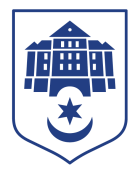 ТЕРНОПІЛЬСЬКА МІСЬКА РАДАПОСТІЙНА КОМІСІЯз питань економіки, промисловості, транспорту і зв’язку, контролю за використанням комунального майна, зовнішніх зв’язків, підприємницької діяльності, захисту прав споживачів та туризмуПротокол засідання комісії №3від  23.02.2023Всього членів комісії: 	(4) Ольга Шахін, Віталій Хоркавий, Мар’яна Юрик, Мар’ян КозбурПрисутні члени комісії: 	(4) Ольга Шахін, Віталій Хоркавий, Мар’яна Юрик, Мар’ян КозбурКворум є. Засідання комісії правочинне.На засідання комісії запрошені:Галина Горєва – начальник відділу торгівлі, побуту та захисту прав споживачів;Тетяна Корчак – начальник управління економіки, промисловості та праці;Ігор Токарчук – начальник управління матеріального забезпечення та інформаційних технологій;Галина Денисюк – начальник відділу обліку та фінансового забезпечення;Сергій Ковдриш – начальник управління обліку та контролю за використанням комунального майна;Світлана Добрікова – начальник управління організаційно-виконавчої роботи;Наталя Харів – заступник начальника організаційного відділу ради управління організаційно-виконавчої роботи.Головуюча – голова комісії Ольга ШахінДепутати міської ради Ольга Шахін, Віталій Хоркавий, Мар’яна Юрик, Мар’ян Козбур, представники виконавчих органів ради Галина Горєва, Тетяна Корчак, Ігор Токарчук, Галина Денисюк, Сергій Ковдриш, Світлана Добрікова, Наталя Харів брали участь в засіданні постійної комісії за допомогою електронних месенджерів, які не заборонені до використання в Україні.Слухали:	 Про затвердження порядку денного засідання комісії, відповідно до листа від 20.02.2023 № 3512/2023.Результати голосування за затвердження порядку денного: За –4, проти-0, утримались-0. Рішення прийнято.ВИРІШИЛИ:		Затвердити порядок денний засідання комісії.Порядок денний засідання:Перше питання порядку денного СЛУХАЛИ: Про звіт щодо здійснення Тернопільською міською радою та її виконавчим комітетом державної регуляторної політики у 2022 роціДОПОВІДАЛА: Галина ГорєваВИСТУПИЛИ: Ольга Шахін, Віталій Хоркавий, Мар’яна Юрик, Мар’ян КозбурРезультати голосування: За – 4, проти -0,  утримались-0. Рішення прийнято.ВИРІШИЛИ:	Погодити проект рішення міської ради «Про звіт щодо здійснення Тернопільською міською радою та її виконавчим комітетом державної регуляторної політики у 2022 році».Друге питання порядку денного СЛУХАЛИ: Про виконання Програми розвитку малого і середнього підприємництва на 2021-2022 рокиДОПОВІДАЛА: Тетяна КорчакВИСТУПИЛИ: Ольга Шахін, Віталій Хоркавий, Мар’яна Юрик, Мар’ян КозбурРезультати голосування: За – 4, проти -0,  утримались-0. Рішення прийнято.ВИРІШИЛИ:	Погодити проект рішення міської ради «Про виконання Програми розвитку малого і середнього підприємництва на 2021-2022 роки».Третє питання порядку денного СЛУХАЛИ: Про затвердження рішень виконавчого комітету ДОПОВІДАВ: Ігор ТокарчукВИСТУПИЛИ: Ольга Шахін, Віталій Хоркавий, Мар’яна Юрик, Мар’ян КозбурРезультати голосування: За – 4, проти -0,  утримались-0. Рішення прийнято.ВИРІШИЛИ:	Погодити проект рішення міської ради «Про затвердження рішень виконавчого комітету».Четверте питання порядку денного СЛУХАЛИ: Про затвердження рішень виконавчого комітетуДОПОВІДАЛА: Галина ДенисюкВИСТУПИЛИ: Ольга Шахін, Віталій Хоркавий, Мар’яна Юрик, Мар’ян КозбурРезультати голосування: За – 4, проти -0,  утримались-0. Рішення прийнято.ВИРІШИЛИ:	Погодити проект рішення міської ради «Про затвердження рішень виконавчого комітету».П’яте питання порядку денного СЛУХАЛИ: Про стан оренди та хід приватизації майна комунальної власності за 2022 рікДОПОВІДАВ: Сергій КовдришВИСТУПИЛИ: Ольга Шахін, Віталій Хоркавий, Мар’яна Юрик, Мар’ян КозбурРезультати голосування: За – 4, проти -0,  утримались-0. Рішення прийнято.ВИРІШИЛИ:	Погодити проект рішення міської ради «Про стан оренди та хід приватизації майна комунальної власності за 2022 рік».Шосте питання порядку денного СЛУХАЛИ: Про приватизацію об’єкта комунальної власності  ДОПОВІДАВ: Сергій КовдришВИСТУПИЛИ: Ольга Шахін, Віталій Хоркавий, Мар’яна Юрик, Мар’ян КозбурРезультати голосування: За – 4, проти -0,  утримались-0. Рішення прийнято.ВИРІШИЛИ:	Погодити проект рішення міської ради «Про приватизацію об’єкта комунальної власності».Сьоме питання порядку денного СЛУХАЛИ: Про зняття з контролю та перенесення термінів виконання рішень міської радиДОПОВІДАЛА: Світлана ДобріковаВИСТУПИЛИ: Ольга Шахін, Віталій Хоркавий, Мар’яна Юрик, Мар’ян КозбурРезультати голосування: За – 4, проти -0,  утримались-0. Рішення прийнято.ВИРІШИЛИ:	Погодити проект рішення міської ради «Про зняття з контролю та перенесення термінів виконання рішень міської ради» в частині п. 1.6, а саме: зняти з контролю рішення міської ради від 29.01.2021 № 8/3/2 «Про депутатське звернення Ольги Шахін».Голова комісії							  Ольга ШахінСекретар комісії							Мар’яна Юрик№п/пНазва проекту рішенняПро звіт щодо здійснення Тернопільською міською радою та її виконавчим комітетом державної регуляторної політики у 2022 роціПро виконання Програми розвитку малого і середнього підприємництва на 2021-2022 рокиПро затвердження рішень виконавчого комітетуПро затвердження рішень виконавчого комітету Про стан оренди та хід приватизації майна комунальної власності за 2022 рікПро приватизацію об’єкта комунальної власності  Про зняття з контролю та перенесення термінів виконання рішень міської ради